Clue *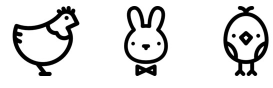 Clue *Clue *Clue *